HOLLY HIGH SCHOOL
BOYS VARSITY BOWLINGHolly High School Boys Varsity Bowling falls to Kearsley High School 17-13Saturday, December 9, 2017
12:30 PM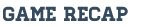 After the tough loss to Clio, we quickly moved on to our second match of the day against Kearsley.

The boys came out energized and ready to bowl! We started the match winning the first baker game 189 - 152. We knew Kearlsey would come out fighting and the Bronchos responded with our best Baker game of the season of 226 to the Hornet's 223 and giving us a 10 - 0 lead going into match play.

Senior Eddie Sanner continued is good bowling on the day throwing a 224 and winning his point. Other winning their point in this game were Juniors Jake Warner and Braden Wilson, but we failed to win the game losing 904 - 946.

With the lead of 13 - 6, the match was still ours to lose. The team bowled well, but we were unable to pull out the match and losing all points. Two of the 9 points we lost the last game were both by 9 and 3 points.

Again, another tough loss for the now 0 - 4 Bronchos, but we bowled well and continue to improve. We need to continue to work hard and very soon these losses will turn into wins.

Notable performances in this match are Freshman Justin Mallory threw his high game of the season throwing a 186 and Eddie Sanner threw his best series of the season of 431 (224, 207).

We have one more FML match ahead of us before the break against Flushing in Holly the 16th and then our first tournament of the season on the 17th in Waterford a Century Lanes.

Coach Walz